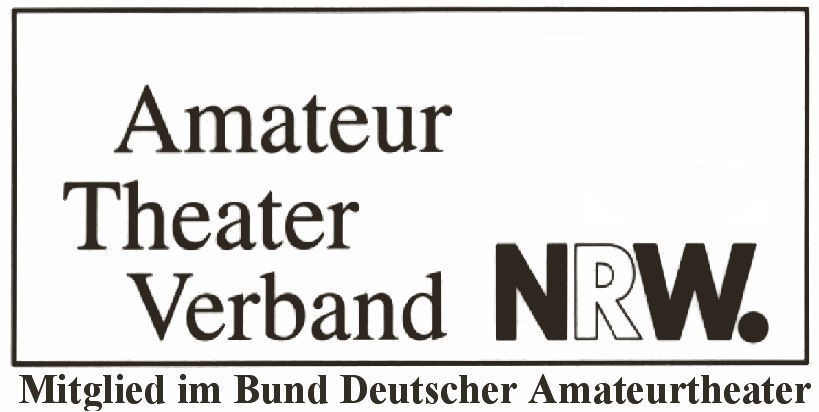 Geschäftsstelle Amateurtheaterverband NRW e.V.Düsseldorfer Straße 17551063 KölnJahresstatistik 20__ Bühne _______________________________________________________________ Bitte e-Mail-Adresse ____________________________________________________ Angaben zur Struktur der Bühne:(Bitte nicht zutreffendes streichen)Bühne ist eine reines Erwachsenentheater	ja/nein Bühne ist ein Erwachsenentheater mit integrierter Jugendgruppe	ja/nein Bühne ist ein reines Kinder- / Jugendtheater	ja/nein Bühne ist ein Schultheater	ja/nein Bühne ist eine Freilichtbühne	ja/nein Bühne ist ein Figurentheater	ja/nein Bühne ist ein Seniorentheater	ja/nein Bühne fällt in keine der Kategorien, sondern ist__________________________Unsere Bühne hat einen Jugendleiter: Herr/Frau_________________________Angaben zur Arbeit der Bühne(Bitte nicht zutreffendes streichen) (bitte Stichtag 31.12. d.J.)Unsere Bühne spielte im genannten Jahr insgesamt _______ Stücke.Unsere Bühne zeigte dabei insgesamt ______ Neuinszenierungen.Unsere Bühne hatte im genannten Jahr insgesamt _______ Mitglieder.Unsere Bühne hatte im genannten Jahr insgesamt _______ Aufführungen.Unsere Bühne hatte im genannten Jahr insgesamt _______ Besucher.Angaben zu den gespielten Werken (bitte Titel, Autor, Verlag nennen)________________________________________________________________________________________________________________________________________ ____________________________________________________________________ ____________________________________________________________________ Ort, Datum, Unterschrift_________________________________________________ (Bitte schicken Sie dieses Formular umgehend an die o.g. Adresse zurück. Danke.) 